Publicado en Nashville, Tenn el 28/06/2023 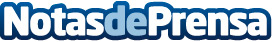 Marigold™ amplía y potencia su División de Estrategia y Servicios GlobalesLa empresa líder en tecnología de marketing designa expertos del sector para impulsar la expansión y apoyar a los clientes de Marigold a través de su cartera de soluciones de marketing relacionalDatos de contacto:Melissa HouriganFabric Media720-608-1919Nota de prensa publicada en: https://www.notasdeprensa.es/marigold-amplia-y-potencia-su-division-de Categorias: Internacional Marketing Recursos humanos http://www.notasdeprensa.es